Lab 6: Idrisi Advanced Classifiers	This lab provided an introduction to the capabilities of Idrisi software package in terms of advanced classification schemes.  The various exercises performed include the following topics: Bayes’ Theorem and Maximum Likelihood ClassificationSoft Classifiers I: Bayclass Soft ClassifierHardenersSoft Classifiers II: Dempster-Shafer Soft Classifier and BELCLASSDempster-Shafer and Classification Uncertainty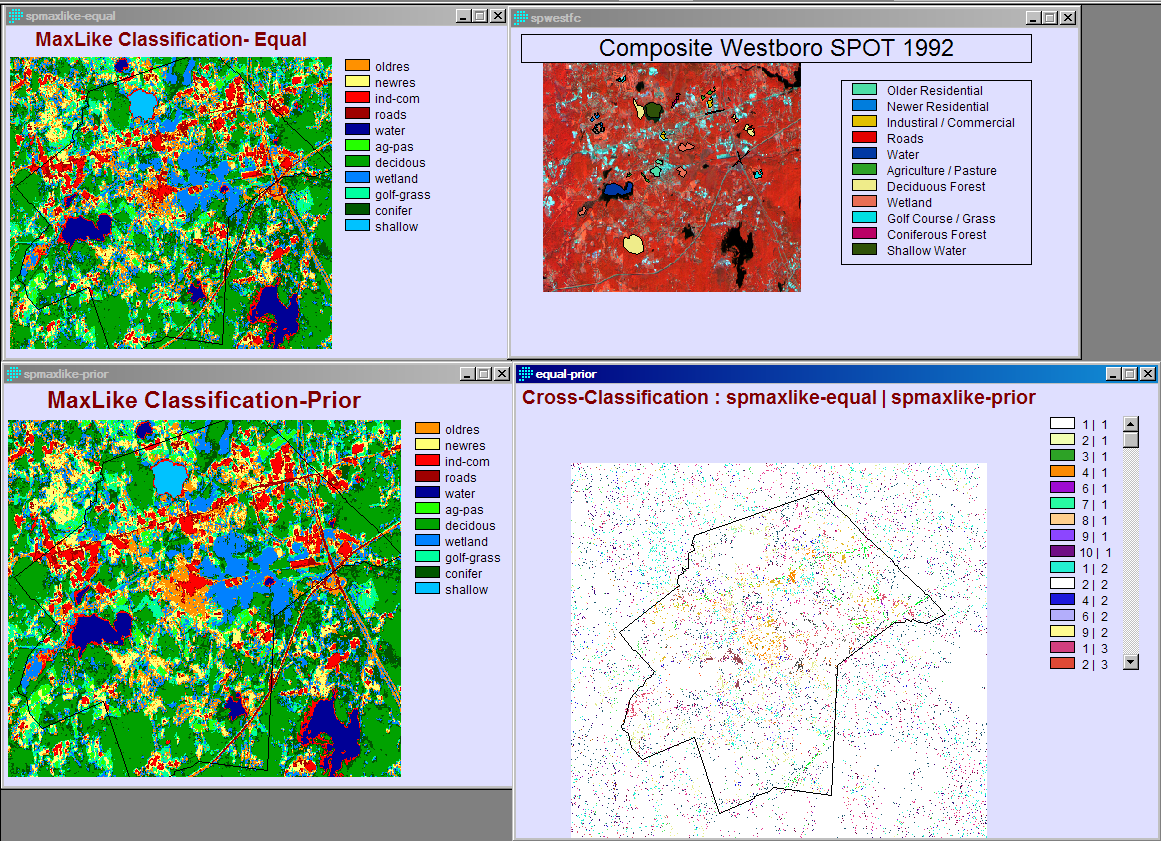 Figure 1: Exercise 5-1 MaxLike Classification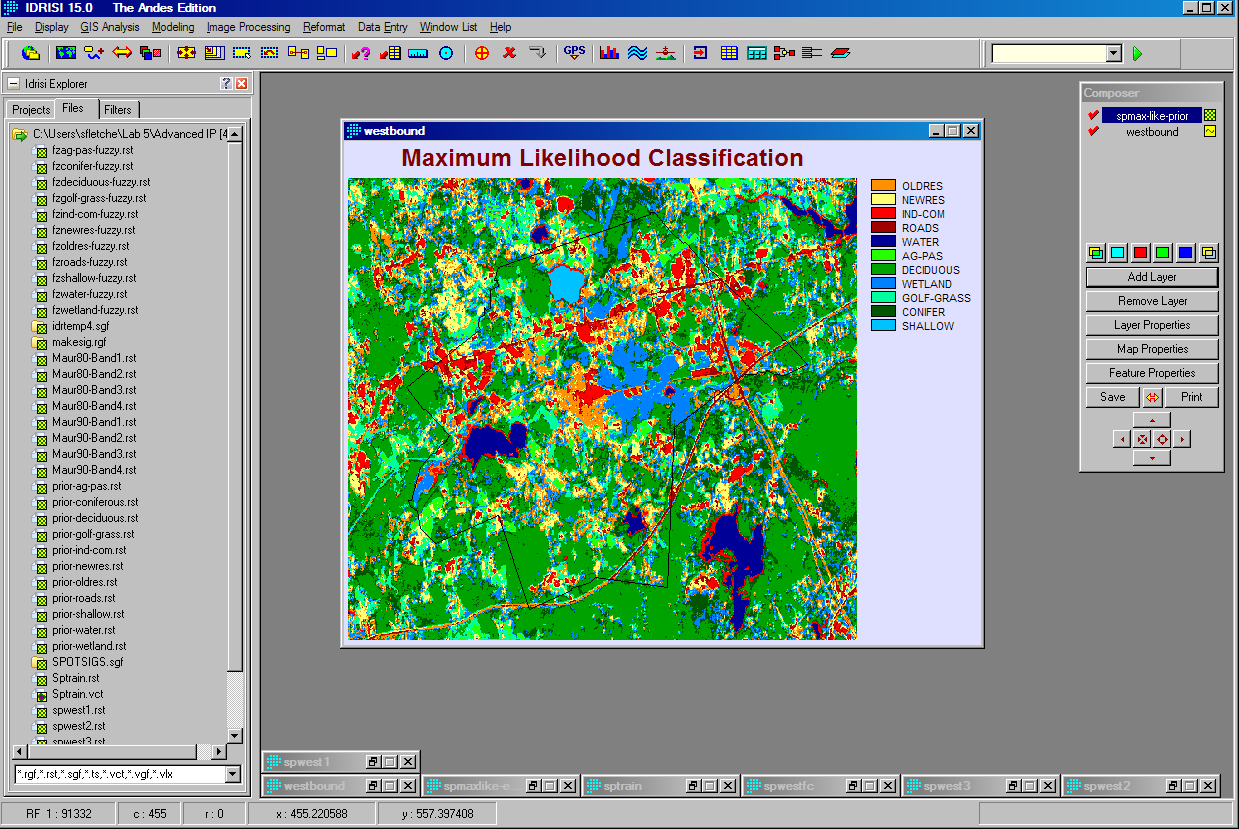 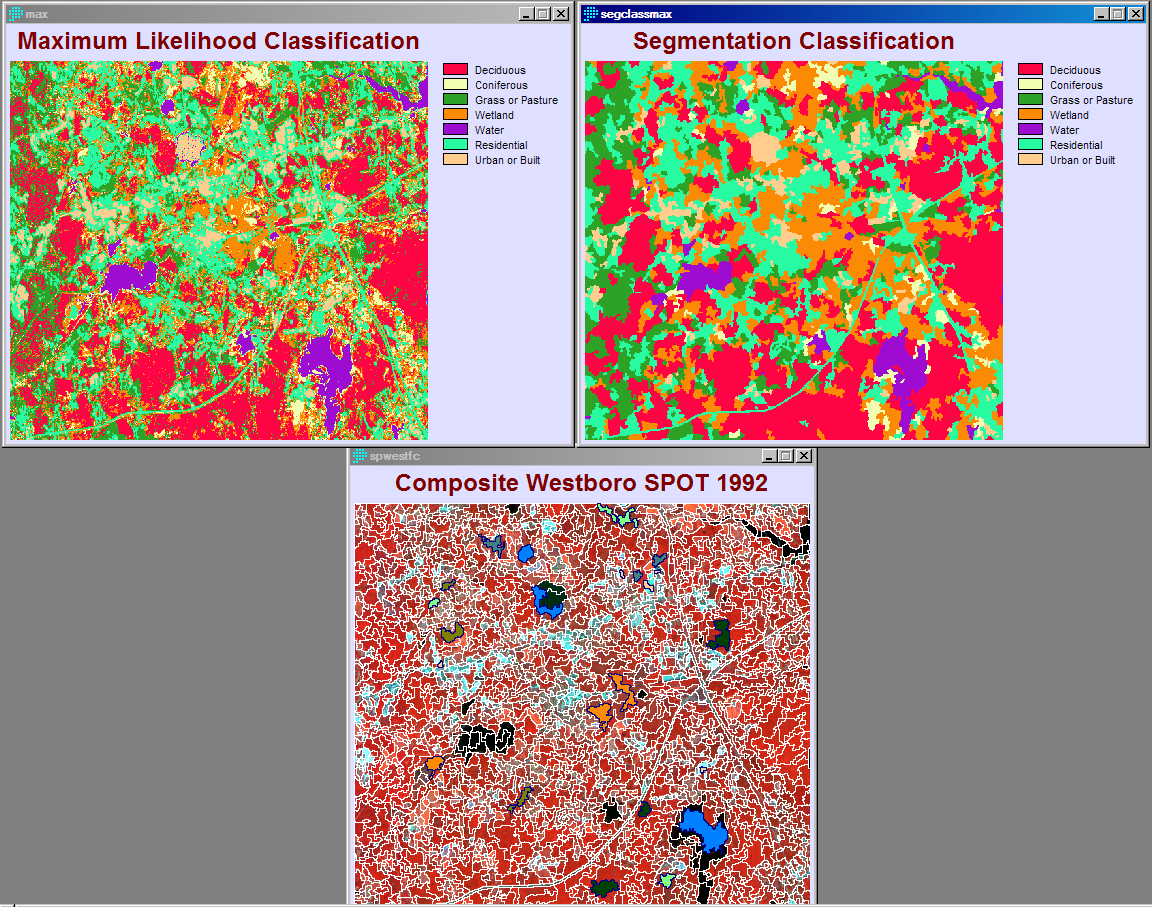 Figure 2: Exercise 5-2 Segmentation Classification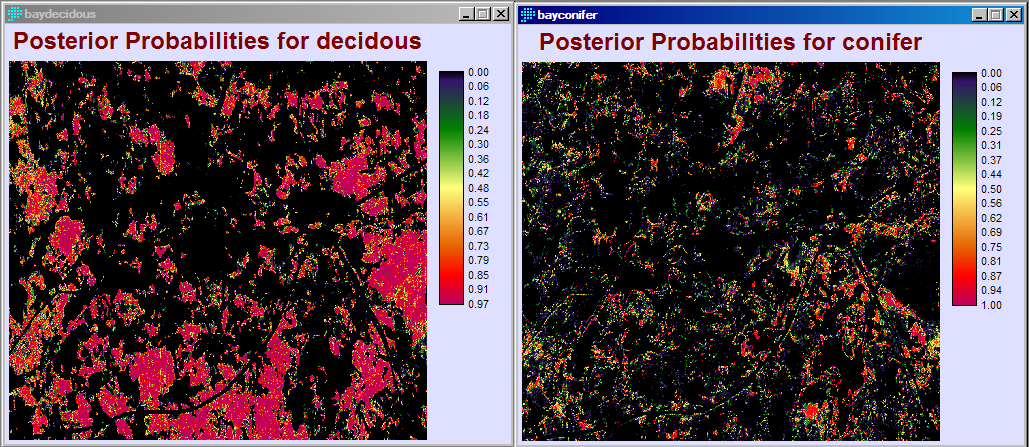 Figure 3: Exercise 5-3 BAYCLASS Method Conifer vs Deciduous Classification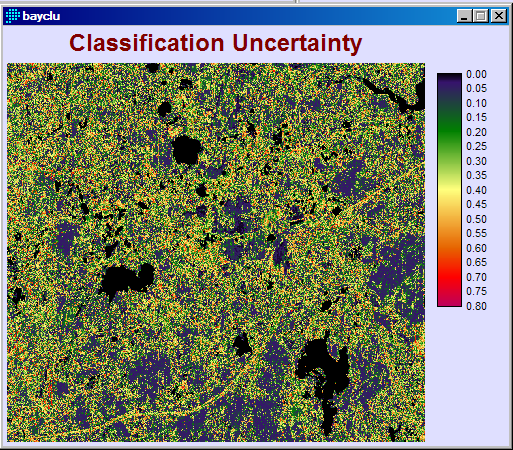 Figure 4: Ex 5-3 Bayclass UncertaintyAverage values extracted from BAYCLU based on SPMAXLIKE-EQUALTable 1: Exercise 5-3 Bayclass uncertainty by class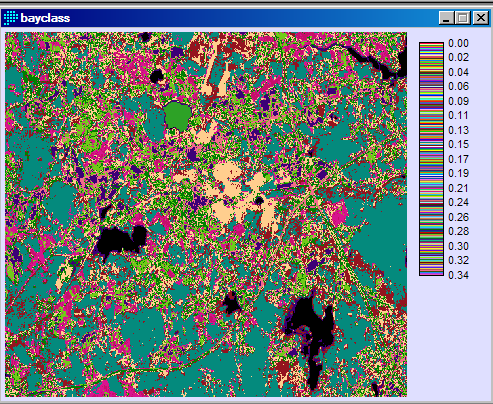 Figure 5: Exercise 5-3 Avg Bayclu Values based on spmaxlike-equal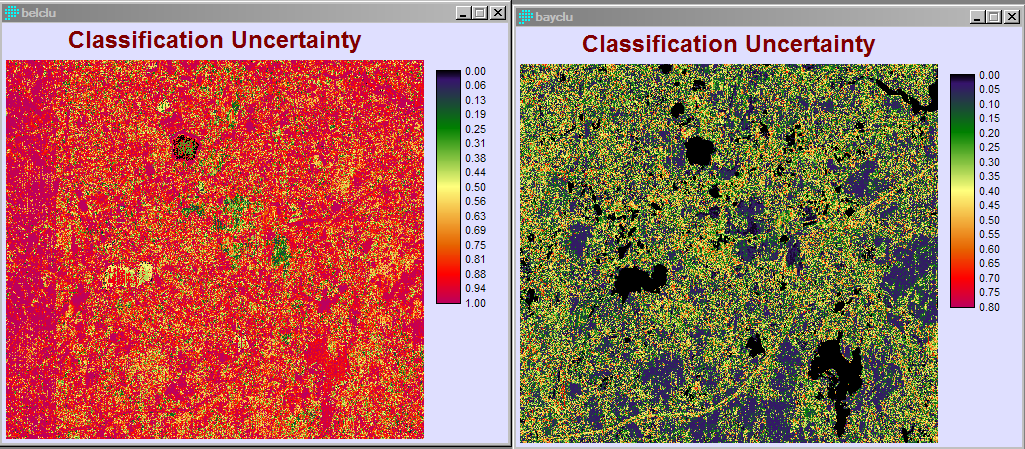 Figure 8: Exercise 5-5 Comparison of bayclass and belclass uncertainty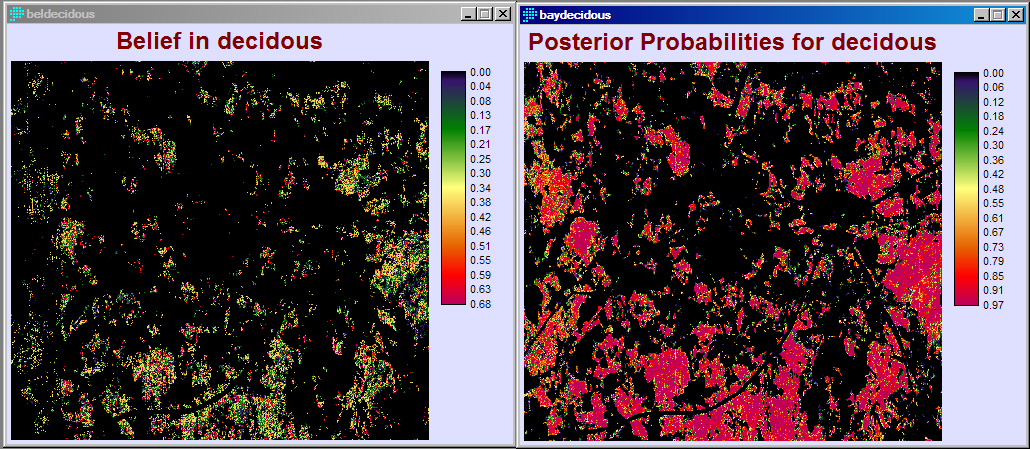 Figure 9: Comparison of deciduous results (bel vs bayclass)Category      Average       Legend1           0.343203       oldres2           0.282645       newres 3           0.066097       ind-com  4           0.336280       roads  5           0.000002       water6           0.294644       ag-pas  7           0.189668       decidous 8           0.149133       wetland  9           0.219302     golf-grass10           0.301683       conifer11           0.004251       shallow